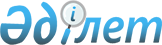 "Қазақстан Республикасы Инвестициялар және даму министрлігінің арнайы көлік құралдарының тиесілік заттай нормаларын бекіту туралы" Қазақстан Республикасы Инвестициялар және даму министрінің 2015 жылғы 16 сәуірдегі № 451 бұйрығына өзгеріс енгізу туралы
					
			Күшін жойған
			
			
		
					Қазақстан Республикасы Инвестициялар және даму министрінің 2016 жылғы 20 желтоқсандағы № 869 бұйрығы. Қазақстан Республикасының Әділет министрлігінде 2017 жылғы 26 қаңтарда № 14737 болып тіркелді. Күші жойылды - Қазақстан Республикасы Көлік министрінің 2024 жылғы 16 ақпандағы № 72 бұйрығымен.
      Ескерту. Күші жойылды - ҚР Көлік министрінің 16.02.2024 № 72 (алғашқы ресми жарияланған күнінен бастап қолданысқа енгізіледі) бұйрығымен.
       "Құқықтық актілер туралы" 2016 жылғы 6 сәуірдегі Қазақстан Республикасының Заңы 50-бабының 2-тармағына сәйкес БҰЙЫРАМЫН: 
      1. "Қазақстан Республикасы Инвестициялар және даму министрлігінің арнайы көлік құралдарының тиесілік заттай нормаларын бекіту туралы" Қазақстан Республикасы Инвестициялар және даму министрінің 2015 жылғы 16 сәуірдегі № 451 бұйрығына (Нормативтік құқықтық актілерін мемлекеттік тіркеу тізілімінде № 11414 болып тіркелген, 2015 жылғы 15 шілдеде "Әділет" ақпараттық-құқықтық жүйесінде ресми жарияланған) мынадай өзгеріс енгізілсін:
      көрсетілген бұйрықпен бекітілген Қазақстан Республикасы Инвестициялар және даму министрлігі Автомобиль жолдары комитетінің жетекешілігіндегі мемлекеттік мекемелердің арнайы көлік құралдарының тиесілік заттай нормалары, осы бұйрықтың қосымшасына сәйкес редакцияда жазылсын.
      2. Қазақстан Республикасы Инвестициялар және даму министрлігінің Автомобиль жолдары комитеті:
      1) осы бұйрықты Қазақстан Республикасы Әділет министрлігінде мемлекеттік тіркеуді;
      2) осы бұйрықты Қазақстан Республикасы Әділет министрлігінде мемлекеттік тіркелген күнінен бастап күнтізбелік он күн ішінде оның көшірмелерін қағаз және электрондық түрде мерзімді баспа басылымдарында және Қазақстан Республикасы нормативтік құқықтық актілерінің эталондық бақылау банкіне жіберуді;
      3) осы бұйрықты Қазақстан Республикасы Инвестициялар және даму министрлігінің интернет-ресурсында орналастыруды;
      4) осы бұйрық Қазақстан Республикасы Әділет министрлігінде мемлекеттік тіркелгеннен кейін он жұмыс күні ішінде Қазақстан Республикасы Инвестициялар және даму министрлігінің Заң департаментіне осы тармақтың 1), 2) және 3) тармақшаларында көзделген іс-шаралардың орындалуы туралы мәліметтерді ұсынуды қамтамасыз етсін.
      3. Осы бұйрықтың орындалуын бақылау жетекшілік ететін Қазақстан Республикасының Инвестициялар және даму вице-министріне жүктелсін.
      4. Осы бұйрық оның алғашқы ресми жарияланған күнінен кейін күнтізбелік он күн өткен соң қолданысқа енгізіледі.
      "КЕЛІСІЛДІ"
      Қазақстан Республикасының
      Қаржы министрі
      _______________ Б. Султанов
      2016 жылғы " ___" ________  Қазақстан Республикасы Инвестициялар және даму министрлігі
Автомобиль жолдары комитетінің қарамағындағы мемлекеттік
мекемелердің арнайы көлік құралдарының тиесілік заттай
нормалары
      Ескертпе: *арнайы көлік құралы – жеңіл автомобиль базасындағы, автомобиль жолдарын салу, жөндеу және ұстау кезінде жұмыстар мен материалдардың сапасына сараптама жүргізуге арналған көлік құралы.
					© 2012. Қазақстан Республикасы Әділет министрлігінің «Қазақстан Республикасының Заңнама және құқықтық ақпарат институты» ШЖҚ РМК
				
      Қазақстан РеспубликасыИнвестициялар және дамуминистрі

Ж. Қасымбек
Қазақстан Республикасы
Инвестициялар және даму
министрінің
2016 жылғы 20 желтоқсандағы
№ 869 бұйрығына
қосымшаҚазақстан Республикасы
Инвестициялар және даму
министрінің
2015 жылғы 16 сәуірдегі
№ 451 бұйрығына
2-қосымша
Арнайы көлік құралдарыныңатауы*
Арнайы көлік құралдарының функционалдық мақсаты
Арнайы көлік құралдарының пайдалануға құқығы бар республикалық мемлекеттік мекемелер
Арнайы көлік құралдарының саны
Арнайы
Автомобиль жолдарын салу, жөндеу және ұстау кезінде жұмыстар мен материалдардың сапасына сараптама жүргізу
Ақмола жол зертханасы
1
Арнайы
Автомобиль жолдарын салу, жөндеу және ұстау кезінде жұмыстар мен материалдардың сапасына сараптама жүргізу
Ақтөбе жол зертханасы
1
Арнайы
Автомобиль жолдарын салу, жөндеу және ұстау кезінде жұмыстар мен материалдардың сапасына сараптама жүргізу
Алматы жол зертханасы
1
Арнайы
Автомобиль жолдарын салу, жөндеу және ұстау кезінде жұмыстар мен материалдардың сапасына сараптама жүргізу
Атырау жол зертханасы
1
Арнайы
Автомобиль жолдарын салу, жөндеу және ұстау кезінде жұмыстар мен материалдардың сапасына сараптама жүргізу
Батыс жол зертханасы
1
Арнайы
Автомобиль жолдарын салу, жөндеу және ұстау кезінде жұмыстар мен материалдардың сапасына сараптама жүргізу
Жамбыл жол зертханасы
1
Арнайы
Автомобиль жолдарын салу, жөндеу және ұстау кезінде жұмыстар мен материалдардың сапасына сараптама жүргізу
Шығыс жол зертханасы
1
Арнайы
Автомобиль жолдарын салу, жөндеу және ұстау кезінде жұмыстар мен материалдардың сапасына сараптама жүргізу
Карағанды жол зертханасы
1
Арнайы
Автомобиль жолдарын салу, жөндеу және ұстау кезінде жұмыстар мен материалдардың сапасына сараптама жүргізу
Кызылорда жол зертханасы
1
Арнайы
Автомобиль жолдарын салу, жөндеу және ұстау кезінде жұмыстар мен материалдардың сапасына сараптама жүргізу
Көстанай жол зертханасы
1
Арнайы
Автомобиль жолдарын салу, жөндеу және ұстау кезінде жұмыстар мен материалдардың сапасына сараптама жүргізу
Маңғыстау жол зертханасы
1
Арнайы
Автомобиль жолдарын салу, жөндеу және ұстау кезінде жұмыстар мен материалдардың сапасына сараптама жүргізу
Павлодар жол зертханасы
1
Арнайы
Автомобиль жолдарын салу, жөндеу және ұстау кезінде жұмыстар мен материалдардың сапасына сараптама жүргізу
Солтүстік жол зертханасы
1
Арнайы
Автомобиль жолдарын салу, жөндеу және ұстау кезінде жұмыстар мен материалдардың сапасына сараптама жүргізу
Оңтүстік жол зертханасы
1
Арнайы
Автомобиль жолдарын салу, жөндеу және ұстау кезінде жұмыстар мен материалдардың сапасына сараптама жүргізу
Астанақалалықжолзертханасы
1
Арнайы
Автомобиль жолдарын салу, жөндеу және ұстау кезінде жұмыстар мен материалдардың сапасына сараптама жүргізу
Алматықалалықжолзертханасы
1